План границ земельного участкаОбъект: Размещение туристической базыАдрес: Краснодарский край, Ейский район, ст. ДолжанскаяПлощадь участка: 6666 кв.м.Кадастровый номер 23:08:0101001:1199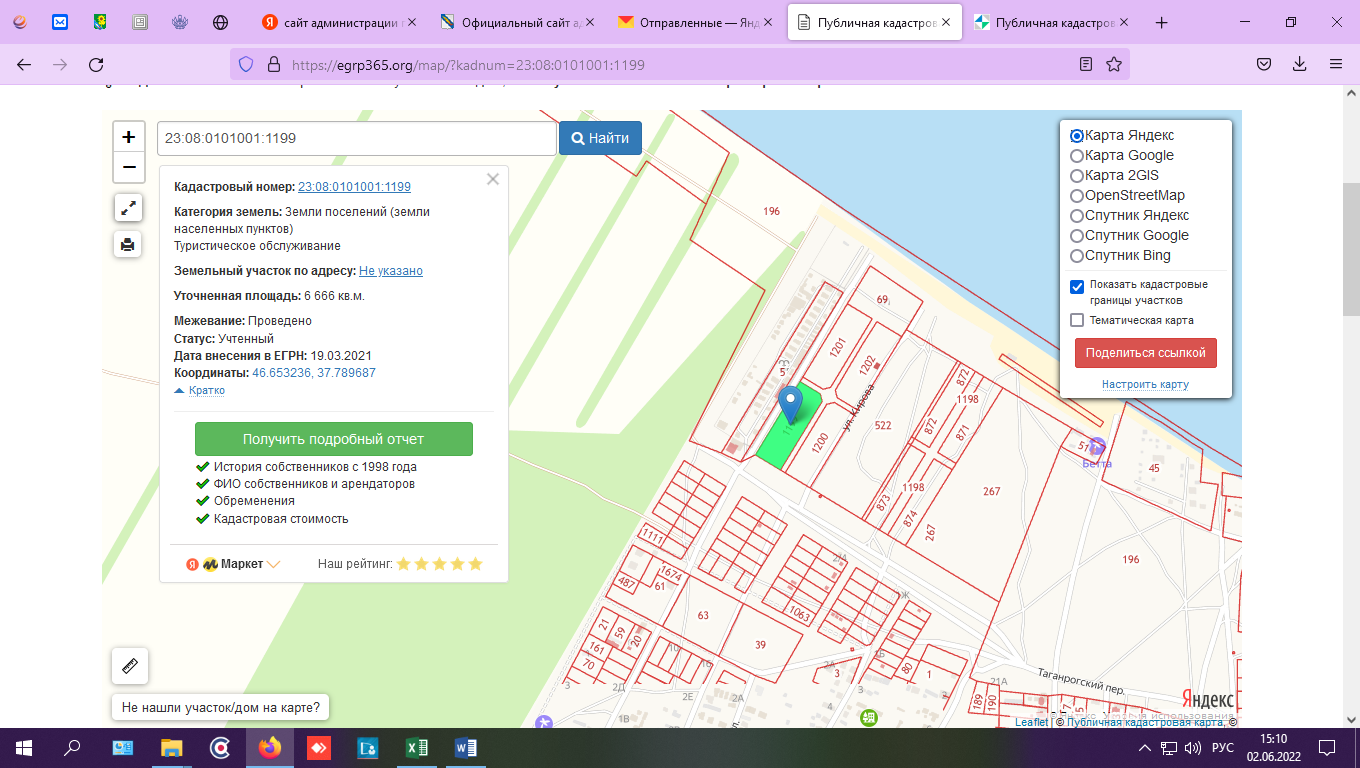 М 1:2000Условные обозначения                      - границы земельного участка